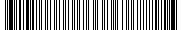 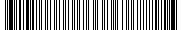 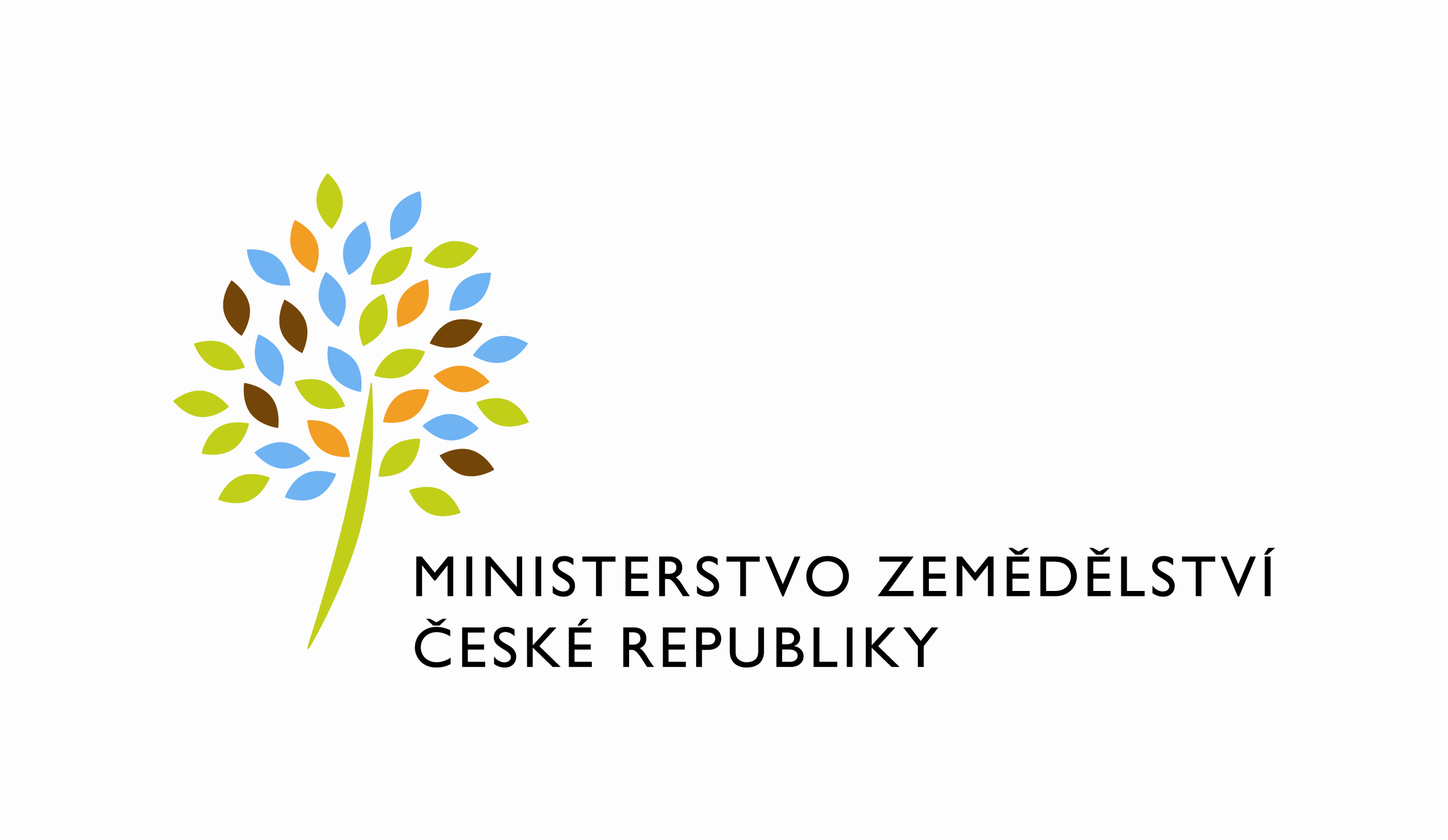 adresa: Těšnov 65/17, Nové Město, 110 00 Praha 1DATUM: 25. 5. 2022Prodloužení termínu dodání Objednávky č. 4500138101 k AGRIBUS_PZ_4_PZ_2021_nove_procesy_na_procesni_platforme_Sprava_agend_EVážený pane xxx,dovoluji si Vás tímto informovat o prodloužení termínu objednávky RfC_AGRIBUS_4_PZ_2021_nove_procesy_na_procesni_platforme_Sprava_agend_EU (Z32312) na nový termín 1.7.2022Zdůvodnění:1. Nedostatečná příprava aplikace Spisové služby dodávané jiným subdodavatelem pro integraci se SAEU a následné čekání na úpravu a implementaci změny v tomto systému.2. Nedostupnost služby DAP z úřadu vlády a následná reimplementace rozhraní.S pozdravemPřílohy:útvar: Odbor informačních a komunikačních technologiíČíslo útvaru: 12120VÁŠ DOPIS ZN.:	 ZE DNE:	SPISOVÁ ZN.:	 MZE-45799/2021-11152NAŠE ČJ.:	 MZE-33371/2022-12122VYŘIZUJE:	David NeužilTelefon:	221812012E-MAIL:	David.Neuzil@mze.czID DS: 	yphaax8GEM System a.s.Vážený panxxxNa Pankráci 1062/58Nusle140 00 Praha 4%%%el_podpis%%%Ing. Vladimír Velasředitel odboruOtisk úředního razítka